АРМЕНИЯПаломническими тропамиЕреван – Эчмиадзин – Звартноц – Ереван – Аричаванк – Азатан – Ереруйк – Мармашен – Гюмри – Кобайр – Одзун – Ахтала – Ахпат – Фиолетово – Дилижан – Агарцин – Гошаванк – озеро Севан – Севанаванк – Айраванк – Норадуз – Гермон – Нораванк – Арени – Татев – Ереван – Гегард – Гарни – Ереван
8 дней/7 ночей Период действия программы: 01.01.2019 – 31.12.2019Номер тура: ATI 025Стоимость тура на человека, USDВ стоимость включено:- размещение в двухместном номере в отелях 3* на базе ВВ- 7 обедов и 3 ужина в лучших ресторанах с армянской кухней, в гостиных и сельских домах с национальным колоритом- трансферы в/из аэропорта- транспорт на всем протяжении тура- все указанные в туре экскурсии- услуги русскоговорящего гида для экскурсий по маршруту- входные билеты в достопримечательности- дегустации вина и коньяка- налогиДополнительно оплачивается:- международный авиаперелет- медицинская страховка- любые личные расходы- чаевые и услуги портье- расходы в случае госпитализации или эвакуации- прочие услуги, не указанные выше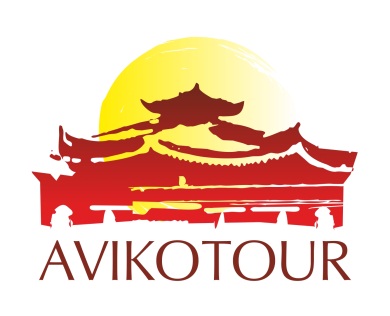 ООО «Авико Тур» 01021, Украина, г. Киев, ул. Липская 15ВТел./Факс: 044 253 85 25, Email: info@aviko-tour.com.ua www.aviko-tour.com.ua«Aviko Tour» LTD., Ukraine, Kiev, Lipskaya street, 15VTel./Fax: 044 253 85 25, Email: info@aviko-tour.com.ua www.aviko-tour.com.uaДень/городПрограмма1 деньЕреванИндивидуальный паломнический тур в Армению начинается с прибытия в Ереван.Армяно-григорианская церковь (Армянская Апостольская Церковь) – одна из древнейших христианских церквей, которая отличается от других ветвей рядом догматов и обрядов, в которых можно найти истоки армянского язычества. Церковь называется Апостольской в честь апостолов Фадея и Варфоломея, которые первыми проповедовали христианство в Армении. Церковь также называется Григорианской в честь Григория Просветителя, который в 301 году крестил Армению, а сам стал первым Патриархом всех армян. Частью армянской религии является также католицизм, который был принят в 1198 году в Киликийском царстве, а затем распространен среди определенной группы верующих. У Вас будет возможность увидеть уникальную миниатюру, хачкары, древнейшие монастыри, церкви, сокровищницы, стать свидетелями армянской литургии и, наконец, увидеть библейскую гору Арарат.Встреча в аэропорту и трансфер в отель.Ереван – столица, крупнейший город, а также политический, экономический, культурный и научный центр Армении. Этот древнейший город был основан еще в 782 году до н.э., когда только-только зарождался Карфаген, а Рима еще не было и в помине. Армянские легенды возводят основание города Ереван к Ною, выводя название города из восклицания: «Еревац!» (Она появилась!), якобы сделанного Ноем, когда из-под воды показалась вершина Малого Арарата.После небольшого отдыха Вас ждет знакомство с достопримечательностями города Ереван. Вы увидите:- музей Матенадаран – крупнейший центр армянской письменной культуры, научно-исследовательский институт, где хранятся и реставрируются древние рукописи и манускрипты. Здесь находится около 17000 рукописей на армянском, персидском, арабском, сирийском, греческом, иврите и других языках, а также фрагменты пергаментов 5-6 веков, рукописи 9-10 и последующих столетий, окаменевшие фрагменты рукописей, найденные в пещерах, копии первых печатных книг и др.;- мемориальный комплекс Цицернакаберд, возведенный в городе Ереван в 1967 году и посвященный памяти 1,5 миллиона армян, погибших во время первого геноцида 20-го века от рук турецкого правительства. Комплекс занимает площадь в 4500 квадратных метров и состоит из трех основных элементов: 100-метровой базальтовой мемориальной стены памяти с высеченными на камне названиями городов, жители которых пострадали от влияния Османской империи; 44-метровой гранитной стелы «Возрождение Армении»; круглого памятника-святилища, состоящего из 12 высоких базальтовых пилонов, с вечным огнем;- кафедральный собор Св. Григория Просветителя – самый большой армянский православный собор города Ереван и всего Закавказья, который был построен в 1997-2001 гг. в память 1700-летия принятия Арменией христианства. Собор также является хранилищем реликвий Григория Просветителя, которые были привезены в это место из Неаполя;- церковь Сурб Саркис, которая находится на левом берегу реки Раздан. Первое упоминание о ней датируется временами раннего христианства.Обед в ресторане.Свободное время.Ужин в ресторане с фольклорной программой.Вечером Вы посетите:- Каскад – помпезную лестницу, построенную из молочного туфа с фонтанами, цветочными клумбами и ночной иллюминацией за зданием оперного театра для того, чтобы соединить нижний и верхний город. Ереванский каскад включен в комплекс Центра искусств Гафесчяна и содержит ряд необычных и оригинальных архитектурных решений. С верхней площадки Каскада открывается фантастическая панорама города Ереван;- Армянский академический театр оперы и балета, построенный в 1933 году. Здесь были поставлены первая армянская опера «Ануш» и опера «На рассвете», посвященная установлению в Армении советской власти, а также оперы русских и немецких композиторов. Армянский оперный театр одним из первых в СССР начал развивать постановки мюзиклов;- площадь Республики – центральную площадь города Ереван и один из его символов. Сегодня на площади находятся 5 зданий, которые и являются ее формообразующими элементами: Национальный исторический музей Армении, Правительство Армении, Центральное здание почты, гостиница «Marriott Armenia», Министерство иностранных дел и энергетики. На площади стоят поющие фонтаны, в которых под музыку меняется цвет, напор струй и интенсивность освещения. Рядом начинается бульвар, на котором в 1968 году установили 2750 питьевых фонтанчиков, символизирующих 2750-летний возраст столицы Армении.Ночь в отеле.2 деньЕреванЭчмиадзинЗвартноцЕреванЗавтрак в отеле.После завтрака Вы посетите:- Эчмиадзин – один из наиболее значительных культурных и религиозных центров страны, резиденцию Католикоса всех армян, центр Армянской Апостольской Церкви. В городе находится Эчмиадзинский монастырь, который за свою историю превратился в настоящее хранилище дорогих подарков, драгоценностей, изделий лучших мастеров, и что еще важнее, собрал и сохранил одну из самых больших коллекций древних рукописей в мире. Эчмиадзинский кафедральный собор – древнейший христианский храм в Армении, один из первых во всем христианском мире. В соборе хранится множество священных христианских реликвий: копье, которым пронзили Христа, части Креста и Тернового Венца, фрагмент Ноевого ковчега, часть мощей Иоанна Крестителя, мощи Григория Просветителя и других святых;- Звартноц – уникальное величественное сооружение раннехристианской архитектуры, которое было основано в 641 году. Это был один из самых величественных армянских храмов. Сегодня здесь открыт археологический заповедник и музей, где представлены модели-варианты реконструкции храма, скульптурные фрагменты сооружения, фрагменты стен из вулканического туфа, барельефы, элементы декора, кусочки мозаики. Звартноц находится под охраной Всемирного наследия ЮНЕСКО.Возвращение в Ереван.Обед в ресторане.После обеда Вы посетите Ереванский Коньячный Завод «АрАрАт» – ведущее предприятие Армении по производству алкогольных напитков. «АрАрАт» сохраняет традиции производства легендарного коньяка с 1887 года. Именно тогда купец Нерсес Таирян построил в городе Ереван первый винно-коньячный завод. На этом предприятии, оснащенном самым современным оборудованием, и по сей день производят легендарные армянские коньяки «АрАрАт».Свободное время.Ночь в отеле.3 деньЕреванАричаванкАзатанЕреруйкМармашенГюмриЗавтрак в отеле.После завтрака переезд в Гюмри.По дороге Вы посетите:- Аричаванк – монастырский комплекс, построенный в 7-13 веках. Этот богатый изысканными барельефами монастырь является одной из жемчужин средневековой архитектуры. В 1850 году Аричаванк стал летней резиденцией католикосов;- Азатан – деревню, в которой проживает община армянских католиков;- Ереруйк – церковь, построенную в раннехристианский период в 4-5 веках. Это одно из ценнейших сооружений в Армении. А глубокое ущелье реки Ахурян и тишина окружающих гор дополняет все это удивительной красотой;- Мармашен – монастырь, который был известным религиозным и культурным центром средневековой Армении и имел огромное хранилище рукописей и школу. На стенах есть ряд надписей, а на южной стене высечены солнечные часы.Обед.Прибытие в Гюмри – второй по величине город в Армении, который был поселением еще с незапамятных времен. Одним из символов города является мушурба – кружка, издающая своеобразный звук, когда из нее выпивают жидкость; также в этой кружке вода сохраняет начальную температуру.В Гюмри Вы посетите церковь Аменапркич, церковь Святой Богородицы (единственную армянскую церковь, имеющую иконостас и пять алтарей для различных религиозных общин), площадь Вардананц и улицу Мастеров.Ужин и ночь в отеле.4 деньГюмриКобайрОдзунАхталаАхпатЗавтрак в отеле.После завтрака переезд в Ахпат.По дороге Вы посетите:- Кобайр – один из величайших памятников армянской архитектуры. В письменных свидетельствах указано, что Кобайр как монастырь сложился и прославился уже в 13 веке. Благодаря гармоничному сочетанию с живописной природой глубокого скалистого ущелья панорама монастыря становится несказанно впечатляющей;- Одзун – армянский монастырь 6 века. За всю свою историю он несколько раз реконструировался и реставрировался. Последняя реставрация была завершена в 2014 году. При проведении подготовительных работ были обнаружены фрагменты орнамента и образцы черепицы 6 века, предметы старинного быта;- Ахтала – городок у подножия Лалвара, на левом берегу Дебеда. В конце 19 века французский археолог Жак де Морган обнаружил в Ахтале каменные гробницы, глиняные, бронзовые и железные находки, датируемые 8 веком до н.э. Монастырь Ахталы – один из тех православных комплексов, строительство которых совпало с периодом Возрождения в Армении. Церковь Св. Астватсатсин Ахталы (Св. Богородицы) была крупнейшим православным монастырем Северной Армении, а в 12-13 веках служила духовным, образовательным и культурным центром;- Ахпат – монастырь, принадлежащий к числу выдающихся произведений средневековой Армении, художественные достоинства которого выходят за рамки национальной культуры. Благодаря уникальности архитектуры и сохранению аутентичности всех построек монастырский комплекс в 1996 году был внесен в список Всемирного наследия ЮНЕСКО.Ночь в отеле.5 деньАхпатФиолетовоДилижанАгарцинГошаванкозеро СеванСеванаванкАйраванкНорадузГермонЗавтрак в отеле.После завтрака переезд в Гермон.По дороге Вы посетите:- Фиолетово – село, где проживает община русских молоканов. Молокане – особая этнографическая группа русских, отделившаяся от Русской православной церкви в 16 веке. В 19 веке молокане, спасаясь от притеснений, стали переселяться на окраины империи, в частности в Армению и Украину. Они по-прежнему сохраняют свою веру и традиции;- Дилижан – горноклиматический и бальнеологический курорт со специфической флорой и фауной. Климат окрестностей города Дилижан, расположенного на высоте около 1400 метров над уровнем моря, мягок и довольно сух. Центр города расположился на правом берегу реки Агстев, здесь сосредоточены его жилые кварталы и магазины. Здесь же находится отреставрированный квартал исторической застройки. На левом берегу реки расположилась курортная зона со множеством санаториев, домов отдыха и пансионатов. Здесь находятся минеральные источники «Дилижан», богатые углекислым газом, вода из которых является аналогом боржомских вод;- Агарцин – средневековый монастырский комплекс, построенный в 10-13 веках. В комплекс монастыря входят три церкви, трапезная и остатки усыпальницы царского рода Багратидов. Кроме того, на территории монастыря есть древние хачкары;- Гошаванк – средневековый монастырский комплекс, который являлся одним из крупнейших духовных и просветительских центров Армении. В 1972 году на территории монастыря был открыт историко-архитектурный музей. Здесь сохранились уникальные образцы хачкаров и старинные рукописи. Считается, что самый лучший хачкар Армении находится именно здесь;- озеро Севан – самое большое озеро на Кавказе, одну из красивейших достопримечательностей Армении. Это чудо природы расположено на высоте 1900 м в огромной горной чаше, которую окружают живописные склоны, поросшие лесом, каменные обрывы, степи, альпийские луга и галечные пляжи. Территория вокруг озера Севан является Национальным заповедным парком. Здесь Вы посетите монастырь Севанаванк, который был построен монахами еще в 8 веке;- Айраванк – монастырский комплекс на западном берегу озера Севан, основанный в 9 веке;- Норадуз – старинное армянское село, которое в 16 столетии являлось резиденцией армянских князей. Главная достопримечательность – кладбище Норадуз, которое является самым большим кладбищем хачкаров (каменных крестов) в мире.Прибытие в затерянное в горах поселение Гермон.Ночь в отеле.6 деньГермонНораванкАрениТатевЕреванЗавтрак в отеле.После завтрака переезд в Ереван.По дороге Вы посетите:- Нораванк – старинный монастырь, который является жемчужиной армянской храмовой архитектуры. Бывший когда-то резиденцией епископов и крупным духовным центром Армении, сейчас комплекс монастыря – часть колоритного ландшафта с нависающими на купола храмов терракотовыми утесами;- Арени – небольшую деревню с очень древней историей, уходящей вглубь тысячелетий. Для археологов и историков со всего мира Арени – это, в первую очередь, пещеры времен энеолита, самая известная из них – Арени 1 или Птичья пещера. В 2008 году тут нашли кожаную обувь, которую создали 3600 лет до н. э. Тут же были обнаружены прекрасно сохранившиеся захоронения людей, удалось получить на сегодняшний день самые древние клетки ДНК человека. Также Арени – это одно из самых известных мест в Армении, которое славится различными сортами вин. В одном из маленьких винодельных заводов или в доме крестьянина у Вас будет возможность попробовать армянское вино;- Татев – один из самых древних монастырей Армении, в который Вы подниметесь на самой длинной в мире канатной дороге «Крылья Татева». Татев был основан в конце 9 века на месте древнего святилища. Это настоящий шедевр, сочетающий средневековую архитектуру и сказочную природу.Обед в местном ресторане.Прибытие в Ереван.Ночь в отеле.7 деньЕреванГегардГарниЕреванЗавтрак в отеле.После завтрака Вы посетите:- Гегард – монастырский комплекс, полное название которого по-армянски переводится как «монастырь копья». Легенды рассказывают, что сюда было привезено то самое историческое копье Лонгина, с помощью которого избавили от мучений распятого Христа. Самая уникальная особенность монастыря – это то, что он расположен в горном ущелье и практически весь высечен в скалах;- Гарни – крепостной комплекс, памятник истории Армении античных времен, который располагается на высоком скалистом утесе, с трех сторон окруженном глубокими ущельями из практически вертикальных скал. На протяжении почти 7 веков крепость служила резиденцией царей Армении.Обед в гостином доме, участие в выпечке армянского хлеба лаваш.Возвращение в Ереван.Свободное время.Ночь в отеле.8 деньЕреванЗавтрак в отеле.После завтрака Вас ждет шопинг сувениров и местных продуктов, пользующихся большим спросом среди гостей – вино, коньяк, сухофрукты, травы, сладости, золотые изделия, керамика и т.д. Для этого Вы посетите Вернисаж – рынок сувениров и Ташир – рынок сладостей и сухофруктов местного приготовления.Трансфер в аэропорт.Перелет домой.Количество человекОтели 3*2-3 чел10954-6 чел8357-15 чел659